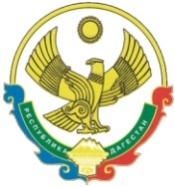 РЕСПУБЛИКА  ДАГЕСТАНСОБРАНИЕ   ДЕПУТАТОВГОРОДСКОГО ОКРУГА «ГОРОД КАСПИЙСК»368300, РД, г. Каспийск, ул. Орджоникидзе, 12, тел. 8 (246) 5-12-88, факс 8 (246) 5-12-88 сайт: kasp.info@yandex.ru.	27 февраля  2017  годаРЕШЕНИЕ № 8617-ой внеочередной сессии Собраниядепутатов городского округа «город Каспийск»шестого созыва«О Послании (отчете) Главы Республики Дагестан Народному СобраниюРеспублики Дагестан от 6 февраля 2017 года »     В целях обеспечения реализации основных положений в Послании (отчете) Главы Республики Дагестан Народному Собранию Республики Дагестан                     от 6 февраля 2017 года Собрание депутатов городского округа «город Каспийск»,РЕШАЕТ:    1.Принять к сведению «Послание (отчет) Главы Республики Дагестан Народному Собранию Республики Дагестан от 6 февраля 2017 года».     2.Принять к руководству и решению задачи, поставленные в Послании (отчете) Главы Республики Дагестан Народному Собранию Республики Дагестан от 6 февраля 2017 года по вопросам местного значения.    3.Администрации городского округа «город Каспийск» разработать План мероприятий по реализации основных положений по выполнению задач, вытекающих из Послания Главы Республики Дагестан Народному Собранию Республики Дагестан от 6 февраля 2017 года и представить их на утверждение в Собрание депутатов городского округа «город Каспийск».      4.Опубликовать настоящее Решение в газете «Трудовой Каспийск» и разместить его на официальном сайте городского округа «город Каспийск».Глава городского округа «город  Каспийск»                                                                                М. С.АбдулаевПредседатель Собрания депутатовгородского округа «город Каспийск»	А.Д.ДжаватовИсп. Насруллаев Т.Ф.